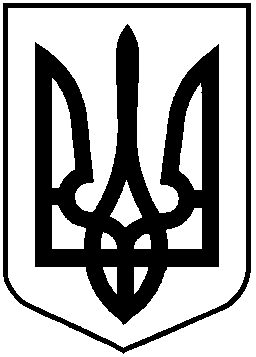 НАЦІОНАЛЬНА КОМІСІЯ З ЦІННИХ ПАПЕРІВТА ФОНДОВОГО РИНКУР І Ш Е Н Н Я16.10.2018                                          м. Київ                                           № 730З метою забезпечення реалізації єдиної державної політики на ринку цінних паперів України, упорядкування та підвищення ефективності планування роботи щодо підготовки проектів нормативно-правових актівНаціональна комісія з цінних паперів та фондового ринкуВИРІШИЛА:1. Затвердити зміни до Плану діяльності Національної комісії з цінних паперів та фондового ринку з підготовки проектів регуляторних актів на 2018 рік, затвердженого рішенням Національної комісії з цінних паперів та фондового ринку від 07.12.2017 № 864, що додаються.2. Департаменту проведення інспекцій професійної діяльності (О. Мисюра) забезпечити оприлюднення цього проекту рішення на офіційному веб-сайті Національної комісії з цінних паперів та фондового ринку.3. Контроль за виконанням цього рішення покласти на члена Національної комісії з цінних паперів та фондового ринку І. Назарчука.Т.в.о. Голови Комісії						О. ПанченкоПротокол засідання Комісії							від 16.10.2018 № 62Зміни до Плану діяльності Національної комісії з цінних паперів та фондового ринку з підготовки проектів регуляторних актів на 2018 рік1. Доповнити План пунктом такого змісту:Про затвердження змін до Плану діяльності Національної комісії з цінних паперів та фондового ринку з підготовки проектів регуляторних актів на 2018 рікЗ А Т В Е Р Д Ж Е Н ОРішення Національної комісії з цінних паперів та фондового ринку від 16.10.2018 № 730№ з/пНазва проекту регуляторного актаЦіль прийняття проекту регуляторного актаТермін виконання (подання на розгляд Комісії)Назва структурного підрозділуПроект рішення Національної комісії з цінних паперів та фондового ринку  «Про внесення змін до Положення про здійснення фінансового моніторингу професійними учасниками ринку цінних паперів, затвердженого рішенням НКЦПФР від 17.03.2016 № 309, зареєстрованого в Міністерстві юстиції України 13 квітня 2016 року за № 551/28681»Приведення нормативно-правового акта НКЦПФР у відповідність до вимог Закону України від 15.05.2018 № 2418-VІІІ «Про внесення змін до деяких законів України щодо сприяння залученню іноземних інвестицій»ІV кварталДепартамент проведення інспекцій професійної діяльності 